Załącznik  nr 1 do Uchwały Rady Wydziału Zarządzania i Komunikacji SpołecznejNr 97/X/23/24 z dnia 25.10.2023 r.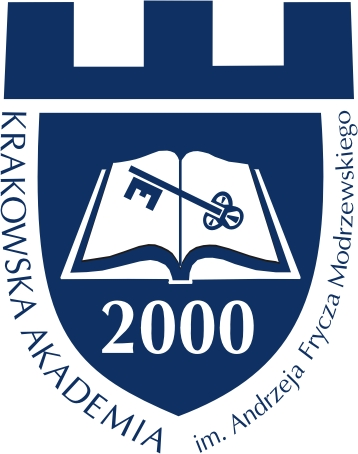 Wydziałowy system zapewnienia i doskonaleniajakości kształceniana Wydziale Zarządzania i Komunikacji SpołecznejKrakowskiej Akademiiim. Andrzeja Frycza ModrzewskiegoKraków, 2023 rokI. Podstawy prawne funkcjonowania Wydziałowego systemu zapewniania zapewnienia 
i doskonalenia jakości kształcenia na Wydziale Zarządzania i Komunikacji Społecznej (dalej WZiKS)Wydziałowy system zapewnienia i doskonalenia jakości kształcenia na Wydziale Zarządzania i Komunikacji Społecznej Krakowskiej Akademii im. Andrzeja Frycza Modrzewskiego opracowany został na podstawie Zarządzeniem Rektora nr 49/2019 z dnia 15 listopada 2019 r.  z późniejszymi zmianami.System przyjęty na Radzie Wydziału w dniu 15 stycznia 2020 został zmodyfikowany przez Wydziałową Komisję ds. Jakości Kształcenia po doświadczeniach semestru letniego 2019/2020, związanych ze stanem epidemicznym i nauką zdalną.Nowy dokument został opracowany we wrześniu 2020 r., nowe elementy systemu wdrażane były od 1 października 2020 r. Dokument przyjęty przez Radę Wydziału 4 grudnia 2020 r., zatwierdzenie zmian w WSJK nastąpiło na posiedzeniu Rady Wydziału w dniu 29 maja 2023 r. oraz 25 października 2023 r.Skład Wydziałowej Komisji ds. Jakości Kształcenia: prof. KAAFM dr hab. Marta du Vall – przewodnicząca komisjiprof. KAAFM dr hab. Dariusz Fatuła – dziekan, opiekun kierunku zarządzanieprof. dr hab. Katarzyna Pokorna-Ignatowicz – prodziekan, opiekunka kierunków organizacja produkcji filmowej i telewizyjnej oraz dziennikarstwo i komunikacja społecznadr inż. Marta Woźniak-Zapór - prodziekan, opiekunka kierunku informatyka i ekonometriadr Barbara Oliwkiewicz – prodziekan, opiekunka kierunku finanse i rachunkowośćdr Piotr Stefanów – sekretarz komisji,dr Piotr Komsta – importer/eksporter publikacji do systemów informatycznych w procesie ewaluacjiBarbara Folga – kierowniczka dziekanatu, Przedstawiciel/ka samorządu studentów wydelegowany przez samorząd.Osoby odpowiedzialne za dodatkowe zadania mające związek z jakością kształcenia na wydziale, to:Pełnomocnicy dziekana ds. praktyk na kierunku zarządzanie – prof. KAAFM dr hab. Grażyna Piechota oraz dr Katarzyna Kucab-BąkPełnomocnik dziekana ds. praktyk na kierunkach: organizacja produkcji filmowej 
i telewizyjnej, dziennikarstwo i komunikacja społeczna, informatyka i ekonometria oraz finanse i rachunkowość - dr Jarosław GrzybczakPełnomocnik dziekana ds. współpracy międzynarodowej - prof. KAAFM dr hab. MartaMajorekPełnomocnik dziekana ds. współpracy międzynarodowej (dla studentów wyjeżdżających w ramach programu Erasmus+ - dr Joanna PreiznerKoordynator ds. wydziałowej strony internetowej - Barbara FolgaKierownik uczelnianego Centrum E-learningu - dr inż. Marta Woźniak-Zapór.Administratorami systemu komputerowego „syllabus” oraz weryfikatorami sylabusów do przedmiotów (modułów) kształcenia na poszczególnych kierunkach studiów na wydziale są: Administratorem systemu jest Barbara Folga.Weryfikatorami sylabusów są:-dla kierunku DiKS dr Dariusz Baran. -dla kierunku OPFiT dr Dariusz Baran -dla kierunku FiR dr Barbara Oliwkiewicz-dla kierunku IiE dr inż. Marta Woźniak-Zapór-dla kierunku zarządzanie prof. KAAFM dr hab. Dariusz FatułaII. Zadania Wydziałowego Systemu zapewniania i doskonalenia jakości kształcenia na Wydziale Zarządzania i Komunikacji SpołecznejZadania Wydziałowego Systemu zapewniania i doskonalenia jakości kształcenia   określone zostały w paragrafie 6 Zarządzenia Rektora nr 49/2019 z dnia 15 listopada 2019 r z póżn. zm. Opracowanie systemu, w tym procedur służących jego realizacji, a następnie jego wdrażanie i systematyczne monitorowanie jego funkcjonowania powierzone zostało Wydziałowej Komisji ds. Jakości Kształcenia. Przy ich opracowywaniu wzięto pod uwagę specyfikę poszczególnych kierunków studiów, dotychczasowe doświadczenia, specyfikę badań naukowych prowadzonych na wydziale oraz wypracowane i sprawdzone zasady i formy współpracy z interesariuszami wewnętrznymi i zewnętrznymi.Szczegółowe procedury realizowane w ramach Wydziałowego systemu zapewniania zapewnienia i doskonalenia jakości kształcenia na Wydziale Zarządzania i Komunikacji SpołecznejDokonywanie okresowych przeglądów planów i programów studiów pod kątem ich zgodności z misją i strategią Uczelni i WydziałuMisją uczelni i wydziału jest kształcenie studentów na najwyższym poziomie i przygotowanie ich do rozpoczęcia pracy zawodowej lub kariery akademickiej dzięki zdobytej w procesie kształcenia wiedzy, umiejętnościom i kompetencjom społecznym oraz prowadzenie badań naukowych, które wniosą istotny wkład w rozwój nauki. W dokumentach tym obszar dydaktyki został zdefiniowany jako jeden z kluczowych obszarów strategicznych. Cele strategiczne w tym obszarze mają zostać osiągnięte przez systematyczne podnoszenie jakości i atrakcyjności kształcenia na wszystkich kierunkach studiów prowadzonych na wydziale oraz umiędzynarodowienie kształcenia. W Strategii WZiKS w szczególności wymienione są następujące cele odnoszące się do jakości kształceniaCel 1.1	Podniesienie jakości kształcenia:cel 1.1.1	Doskonalenie planów i programów studiów wszystkich kierunków kształcenia zgodnie z wymogami obowiązujących regulacji prawnych. cel 1.1.2	Stałe monitorowanie i analizowanie jakości kształcenia na wydziale przy współudziale Wydziałowej Komisji ds. Jakości Kształcenia.cel 1.1.3	Wdrażanie oferty kształcenia na odległość (e-learning) oraz – w przyszłości – kształcenia eksternistycznego na wybranych kierunkach studiów.cel 1.1.4	Wzbogacanie e-repozytoriów z materiałami wspomagającymi proces dydaktyczny.Cel 1.2	Uatrakcyjnianie oferty kształcenia oraz dostosowywanie jej do rynku pracy:cel 1.2.1	Tworzenie nowych kierunków studiów oraz nowych ścieżek kształcenia.cel 1.2.2	Likwidacja nierentownych kierunków i specjalności oraz kształtowanie oferty dydaktycznej zgodnie z zainteresowaniem kandydatów na studia. cel 1.2.3	Dostosowywanie treści i form kształcenia do wymogów rynku pracy.cel 1.2.4	Rozszerzanie oferty kształcenia w języku angielskim.cel 1.2.5	Intensyfikacja działań ukierunkowanych na pozyskiwanie kandydatów na studia z zagranicy.cel 1.2.6	Doskonalenie programu praktyk zawodowych.cel 1.2.7	Wypracowanie systemu konsultacji programów kształcenia z interesariuszami zewnętrznymi i praktykami oraz utworzenie przy wydziale stałego zespołu ekspertów, złożonego z kadry zarządzającej oraz doświadczonych praktyków związanych z kierunkami studiów prowadzonymi na wydziale, stale współpracujących z wydziałem i prowadzących zajęcia dydaktyczne.cel 1.2.8	Dostosowywanie form kształcenia do potrzeb osób z niepełnosprawnościami.W zakresie celu 1.1., a w szczególności punktu 1.1.2. i w trosce o jakość procesu kształcenia:- organizowane są cyklicznie (1 x miesiąc) spotkania dziekanów i przedstawicieli Wydziałowej Komisji ds. jakości kształcenia ze starostami grup w celu uzyskania informacji na temat przebiegu procesu dydaktycznego. - działa skrzynka e-mail: komisjajakosci.wziks@afm.edu.pl, na którą zarówno studenci, jak i prowadzący zajęcia mogą kierować swoje uwagi, wnioski oraz pisać w razie wystąpienia jakichkolwiek problemów. - możliwy jest kontakt drogą mailową z opiekunami kierunków:prof. KAAFM dr hab. Dariusz Fatuła – dziekan, opiekun kierunku zarządzanie, dfatula@afm.edu.pl prof. dr hab. Katarzyna Pokorna-Ignatowicz – prodziekan, opiekunka kierunków organizacja produkcji filmowej i telewizyjnej oraz dziennikarstwo i komunikacja społeczna, kpokorna@afm.edu.pl dr inż. Marta Woźniak-Zapór - prodziekan, opiekunka kierunku informatyka i ekonometria, mwozniak@afm.edu.pl dr Barbara Oliwkiewicz - prodziekan,  opiekunka kierunku finanse i rachunkowość, boliwkiewicz@afm.edu.plTo wszystko pozwala na bieżące reagowanie, wprowadzanie korekt i usprawnianie jakość procesu kształcenia.  Procedury dotyczące analizy i oceny realizacji programów i planów studiów z uwzględnieniem treści programowych oraz ich zgodności z efektami uczenia się, dyscyplinami, do których przyporządkowane zostały kierunki studiów oraz ich powiązania z działalnością naukową prowadzoną na Wydziale:a) przygotowywanie projektów programów i planów studiów z uwzględnieniem wymogów PRK, aktualnych regulacji prawnych oraz zasad obowiązujących w Uczelni i na Wydziale;b) określenie stopnia powiązań modułowych i kierunkowych efektów uczenia się wraz z oceną kompletności ich pokrycia;c) analiza kart przedmiotów, w tym doboru treści programowych oraz ich powiązania z dyscyplinami, do których przypisane zostały poszczególne kierunki oraz z badaniami naukowymi prowadzonymi na Wydziale a także ich aktualności, metod dydaktycznych i weryfikacyjnych pod kątem ich adekwatności dla osiągnięcia założonych efektów uczenia się;d) analiza formy i organizacji zajęć dydaktycznych, w tym weryfikacja poprawności sekwencji przedmiotów w planach studiów, analiza bilansu godzinowego obciążeń studentów w planach studiów;e) ocena wskaźników ilościowych charakteryzujących plan studiów, w szczególności takich jak liczba godzin i formy zajęć, liczba egzaminów i zaliczeń, liczba zajęć fakultatywnych i obligatoryjnych;f) ocena przyporządkowania punktów ECTS w planach studiów;g) opracowanie harmonogramu hospitacji zajęć dydaktycznych;h) zasięganie opinii studentów nt. planów studiów i ich realizacji procesu, stosowanych metod dydaktycznych i weryfikacyjnych, przejrzystości kryteriów oceniania, dostępności informacji zwrotnych związanych z procesem dydaktycznym i osiąganiem efektów uczenia się;j) monitoring i wdrażanie dobrych praktyk w innych uczelniach krajowych i zagranicznych.Zadania od a do f oraz j spoczywają głównie na opiekunach kierunków, administratorze systemu komputerowego „syllabus” oraz weryfikatorach sylabusów. Harmonogram hospitacji zajęć dydaktycznych sporządzany jest przez dziekanów, w porozumieniu z WKdsJK. Punkt h jest realizowany poprzez wskazane w punkcie 1 cykliczne spotkania ze starostami, kontakt poprzez skrzynkę mailową oraz procedurę ewaluacji. 3. Procedury przeprowadzania systematycznej i kompleksowej analizy osiąganych efektów kształcenia:a) systematyczny przegląd studenckich osiągnięć (prac egzaminacyjnych, projektów, prac zaliczeniowych) w kierunku oceny czy stanowią one potwierdzenie efektów uczenia się,b) analiza doboru metod dydaktycznych (w tym aktywizacyjnych) pod kątem osiągania zakładanych efektów uczenia się;c) analiza i monitoring wyników sesji egzaminacyjnej;d) weryfikacja dostępności dla studentów informacji zwrotnej o stopniu osiągnięcia efektów uczenia się;e) weryfikacja publicznej dostępności opisu programów studiów oraz informacji o zasadach, celach i organizacji Wydziałowego systemu zapewniania i doskonalenia jakości kształcenia.f) analiza i ocena prac dyplomowych, jako elementu osiągania efektów uczenia się, w tym- zatwierdzania tematyki prac dyplomowych;- analiza zgodności tematyki prac dyplomowych z kierunkami studiów oraz dyscyplinami, do których kierunki zostały przypisane.g) wdrożenie i stosowanie, a także kontrola i walidacja procedur sprawdzających osiąganie efektów uczenia się przypisanych do praktyk studenckich i procesu dyplomowania dla poszczególnych kierunków studiów na Wydziale.Wydziałowa Komisja ds. Jakości Kształcenia dwa razu w roku akademickim przeprowadza wyrywkową kontrolę studenckich osiągnięć; raz w roku, sporządzając roczne sprawozdanie, analizuje wyniki sesji egzaminacyjnych. Komisja każdego roku, przed zakończeniem semestru letniego dokonuje analizy zgodności tematyki prac dyplomowych z kierunkami studiów. Punkty d i e realizowane są dzięki dwukierunkowej komunikacji e-mailowej, na spotkaniach ze starostami oraz przez systematyczny przegląd strony internetowej wydziału. 4. Procedury współpracy z interesariuszami zewnętrznymi w procesie podnoszenia jakości kształcenia:a) konsultowanie programów i planów kształcenia na poszczególnych kierunkach studiów z interesariuszami zewnętrznymi (pracodawcy, urzędy pracy, instytucje publiczne, organizacje pozarządowe, samorządy zawodowe etc.);b) włączanie praktyków, w tym także przedstawicieli interesariuszy zewnętrznych, w realizację procesu dydaktycznego na wydziale (udział praktyków w dydaktyce);c) konsultowanie z interesariuszami skuteczności prowadzonych działań mających na celu dostosowanie efektów uczenia się do oczekiwań rynku pracy.W celu realizacji powyższych założeń na Wydziale działają rady programowe dla poszczególnych kierunków, które odbywają spotkania robocze minimum raz w roku. Na podstawie zarządzenia Dziekana Wydziału Zarządzania i Komunikacji Społecznej w sprawie powołania Rad Programowych dla poszczególnych  kierunków studiów na okres kadencji władz Wydziału (2020/21–2023/24) kompetencje Rad Programowych zostały określone następująco:Rada Programowa jest organem opiniodawczo - doradczym powoływanym przez dziekana na czteroletnią kadencję dla danego kierunku studiów. Do jej zadań należy:1.      Opiniowanie programów i planów studiów dla kolejnych naborów.2.  Doradzanie w sprawach organizacji procesu dydaktycznego oraz treści kształcenia, zwłaszcza w zakresie ich zgodności z oczekiwaniami rynku pracy.3.      Pomoc w organizacji praktyk studenckich. 4.      Doradzanie w sprawach związanych z inicjowaniem kontaktów z rynkiem pracy.Skład Rad Programowych dla poszczególnych kierunków studiów na Wydziale:dziennikarstwo i komunikacja społeczna oraz organizacja produkcji filmowej i telewizyjnej, studia pierwszego stopnia, profil praktyczny.Dr Dariusz Baran – wykładowca, opiekun magazynu „Mixer”;Mgr Anna Cieślak – dziennikarka telewizyjna, kierowniczka;prof. KAAFM dr hab. Marta du Vall – przewodnicząca Wydziałowej Komisji ds. Jakości Kształcenia;Mgr Magdalena Oleszkowicz-Gałka – dziennikarka telewizyjna, absolwentka studiów dziennikarskich w Krakowskiej Akademii, odpowiedzialna za zajęcia praktyczne i praktyki zawodowe realizowane w Studiu Filmowo Telewizyjnym Krakowskiej Akademii;Prof. dr hab. Katarzyna Pokorna-Ignatowicz – prodziekan WZiKS odpowiedzialna za kierunki DiKS oraz OPFiT;Dr Katarzyna Vanevska – dziennikarka telewizyjna, kierowniczka redakcji (TVN);Mgr Anna Zajączkowska – kierowniczka produkcji i producentka wykonawcza;Dr Kinga Zdrojewska – dziennikarka radiowa i telewizyjna (Radio ESKA).zarządzanie, studia pierwszego i drugiego  stopnia, profil ogólnoakademicki.Prof. dr hab. Andrzej Chodyński – Przewodniczący Rady Dyscypliny Zarządzanie i Jakość, wybitny specjalista z w/w dyscypliny, autor kilkudziesięciu publikacji w tym monografii w dziedzinie społecznej odpowiedzialności biznesu i zarządzania ekologicznego, doświadczony dydaktyk i praktyk organizacji gospodarczych.;Prof. KAAFM dr hab. Dariusz Fatuła – Dziekan Wydziału, specjalista w dziedzinie zachowań podmiotów gospodarczych i ich klientów, doświadczony dydaktyk i praktyk organizacji gospodarczych;Dr Barbara Oliwkiewicz – prodziekan Wydziału Zarządzania i Komunikacji Społecznej, specjalistka z zakresu zagadnień wyceny kapitału ludzkiego w rachunkowości, doświadczony dydaktyk i praktyk organizacji gospodarczych;Dr Aleksandra Olejnik-Nizielska  - wykładowca;Mgr Anna Zarębska – wykładowca, księgowa OTCF;Przedstawiciele pracodawców.- finanse i rachunkowość, studia pierwszego stopnia, profil praktyczny.Prof. KAAFM dr hab. Dariusz Fatuła – Dziekan Wydziału, specjalista w dziedzinie zachowań podmiotów gospodarczych w tym finansowych i ich klientów, doświadczony dydaktyk i praktyk organizacji gospodarczych;Dr Barbara Oliwkiewicz – prodziekan Wydziału, specjalistka z zakresu zagadnień wyceny kapitału ludzkiego w rachunkowości, doświadczony dydaktyk i praktyk organizacji gospodarczych;Dr Agnieszka Giszterowicz – specjalistka z zakresu zagadnień wyceny kapitału intelektualnego w przedsiębiorstwie , doświadczony dydaktyk i praktyk organizacji gospodarczych;Mgr Monika Kawalec – współwłaściciel i zarządzający biurem księgowości i doradztwa podatkowego, wykładowca przedmiotów z rachunkowości w dziedzinie organizacji biur księgowych i podatkowych, etyki zawodowej oraz programów komputerowych w rachunkowości finansowej i podatkowej, doświadczony dydaktyk i praktyk organizacji gospodarczych; Mgr Dariusz Sitek – zarządzający kancelarią restrukturyzacji i upadłości przedsiębiorstw, wykładowca akademicki z tego zakresu;Mgr Wioletta Pracuch – samodzielna księgowa, doświadczony dydaktyk i praktyk organizacji gospodarczych;Mgr Anna Zarębska – wykładowca, księgowa OTCF;Przedstawiciele pracodawców.- informatyka i ekonometria, studia pierwszego stopnia, profil praktyczny.Prof. dr hab. Tadeusz Grabiński  – były Rektor UE Kraków, wybitny specjalista z informatyki i analiz wielowymiarowych, doświadczony dydaktyk i praktyk organizacji gospodarczych;Dr inż.– Marta Woźniak-Zapór – prodziekan Wydziału, specjalistka z zakresu informatyki stosowanej, doświadczony dydaktyk i praktyk organizacji gospodarczych;Dr Maciej Pękala - specjalista z zakresu systemów informatycznych, doświadczony dydaktyk i praktyk z zakresu wdrażania systemów m.in. klasy BI;Dr inż. Marek Szepski, specjalista z zakresu programowania, doświadczony dydaktyk i praktyk;
Dr inż. Renata Uryga - specjalista z zakresu baz danych, doświadczony dydaktyk;Dr Bernard Maj – kierownik ds. kształcenia zawodowego w jednej z krakowskich szkół  średnich, specjalista z zakresu programowania i grafiki komputerowej, właściciel firmy szkoleniowej, doświadczony dydaktyk i praktyk;Piotr Kowalski - właściciel firmy z branży IT.Załączniki:procedura hospitacji zajęć dydaktycznych na WZiKSprocedura weryfikacji osiągania efektów uczenia się i oceniania studentów WZiKSprocedura upowszechniania informacji o programie studiów, harmonogramie oraz o jakości kształcenia na WZiKS